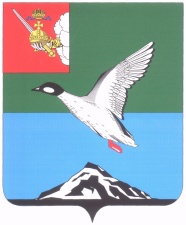 АДМИНИСТРАЦИЯ ЧЕРЕПОВЕЦКОГО МУНИЦИПАЛЬНОГО РАЙОНА П О С Т А Н О В Л Е Н И Еот 04.07.2017 									         № 2115г. ЧереповецО назначении публичных слушаний по рассмотрению проектао внесении изменений в Правила землепользования и застройки Нелазского сельского поселения Череповецкого муниципального района Вологодской области В соответствии со статьями 30, 31, 32, 33 Градостроительного кодекса Российской Федерации, Федеральным законом от 06.10.2003 № 131-ФЗ «Об общих принципах организации местного самоуправления в Российской Федерации», на основании Устава Череповецкого муниципального района, решения районного Собрания представителей Череповецкого муниципального района от 26.09.2005 № 182 «Об утверждении положения о порядке организации и проведения публичных слушаний в Череповецком муниципальном районе», постановления администрации Череповецкого муниципального района от 22.01.2015 № 87 «О комиссии по подготовке проектов правил землепользования и застройки муниципальных образований Череповецкого муниципального района»ПОСТАНОВЛЯЮ:1. Назначить публичные слушания по рассмотрению проекта о внесении изменений в Правила землепользования и застройки Нелазского сельского поселения Череповецкого муниципального района Вологодской области 11 сентября 2017 года в 11 ч. 00 мин. по адресу: Вологодская обл., Череповецкий район, Нелазское сельское поселение, д. Шулма,                                        ул. Центральная, д. 15 (помещение дома культуры).2. Комиссии по подготовке проектов Правил землепользования                       и застройки муниципальных образований Череповецкого муниципального района обеспечить: 2.1. организацию экспозиции демонстрационных материалов проекта                 о внесении изменений в Правила землепользования и застройки Нелазского сельского поселения Череповецкого муниципального района Вологодской области с возможностью ознакомления с материалами указанного проекта               в период с 10.07.2017 по 08.09.2017  включительно в рабочие дни  с 09.00                 до 16.00, обед с 12.30 до 13.30, пятница с 09.00 до 16.00, обед с 12.30 до 13.30, по адресу: Вологодская обл., Череповецкий район, Нелазское сельское поселение, д. Шулма, ул. Центральная, д. 15 (помещение администрации Нелазского сельского поселения);2.2. организацию и проведение публичных слушаний по проекту                      о внесении изменений в Правила землепользования и застройки Нелазского сельского поселения Череповецкого муниципального района Вологодской области;2.3. принятие, обобщение и включение в протоколы публичных слушаний предложений и замечаний жителей Нелазского сельского поселения, заинтересованных лиц, касающихся проекта о внесении изменений в Правила землепользования и застройки Нелазского сельского поселения Череповецкого муниципального района Вологодской области;2.4. подготовку заключения о результатах публичных слушаний                        и опубликование его в установленном законом порядке.3. Заинтересованным лицам направлять свои предложения и замечания, касающиеся проекта о внесении изменений в Правила землепользования и застройки Нелазского сельского поселения Череповецкого муниципального района Вологодской области в письменном виде в комиссию по подготовке проектов правил землепользования и застройки муниципальных образований Череповецкого муниципального района по адресу: Вологодская область,                    г. Череповец, ул. Первомайская, д. 58.4. Рекомендовать главе Нелазского сельского поселения А.С. Родькину информировать население о порядке и условиях участия в публичных слушаниях  по рассмотрению проекта о внесении изменений в Правила землепользования и застройки Нелазского сельского поселения Череповецкого муниципального района Вологодской области.5. Настоящее постановление опубликовать в газете «Сельская новь»                 и разместить на официальном сайте Череповецкого муниципального района            в информационно-телекоммуникационной сети Интернет.Глава района                                                                                   Н.В.Виноградов 